Propósito: Se espera que los estudiantes aprendan las características del agua, del tiempo atmosférico y de las estaciones del año.Actividad 1: Para activar tus conocimientos sobre el agua realiza la siguiente actividad y luego responde la pregunta. Dibuja y pinta  3 lugares donde se pueda encontrar agua en la naturaleza.En nuestro planeta, ¿existe solo agua líquida? ¿Cómo lo sabes?________________________________________________________________________________  ________________________________________________________________________________ ¿Te has preguntado cómo llega el agua a las nubes y cómo se transforma en lluvia? Actividad 2: Observa el video, y ahora que ya sabes cómo se forma el ciclo del agua, pinta el dibujo y completa escribiendo las palabras precipitación y evaporación donde corresponda. 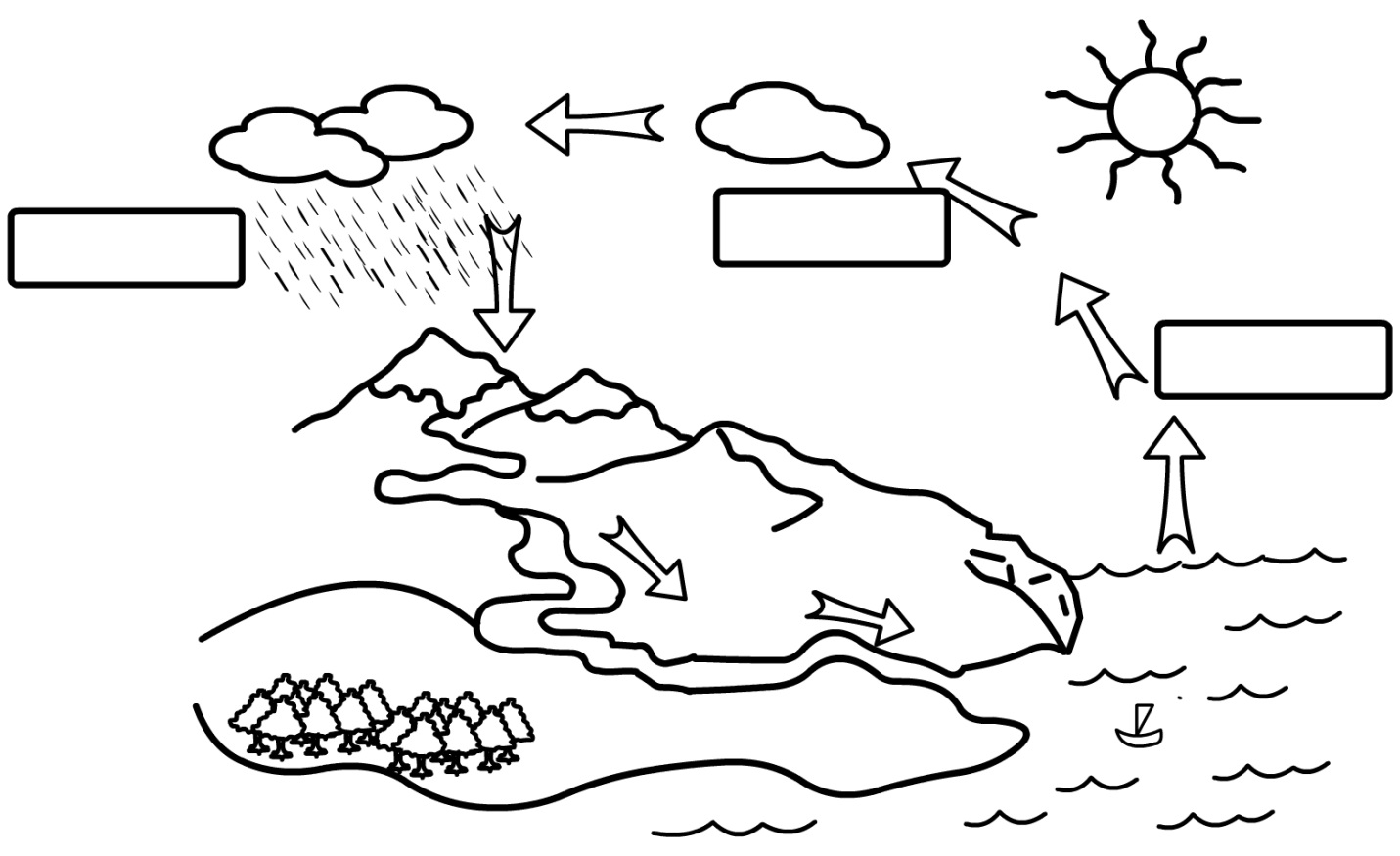 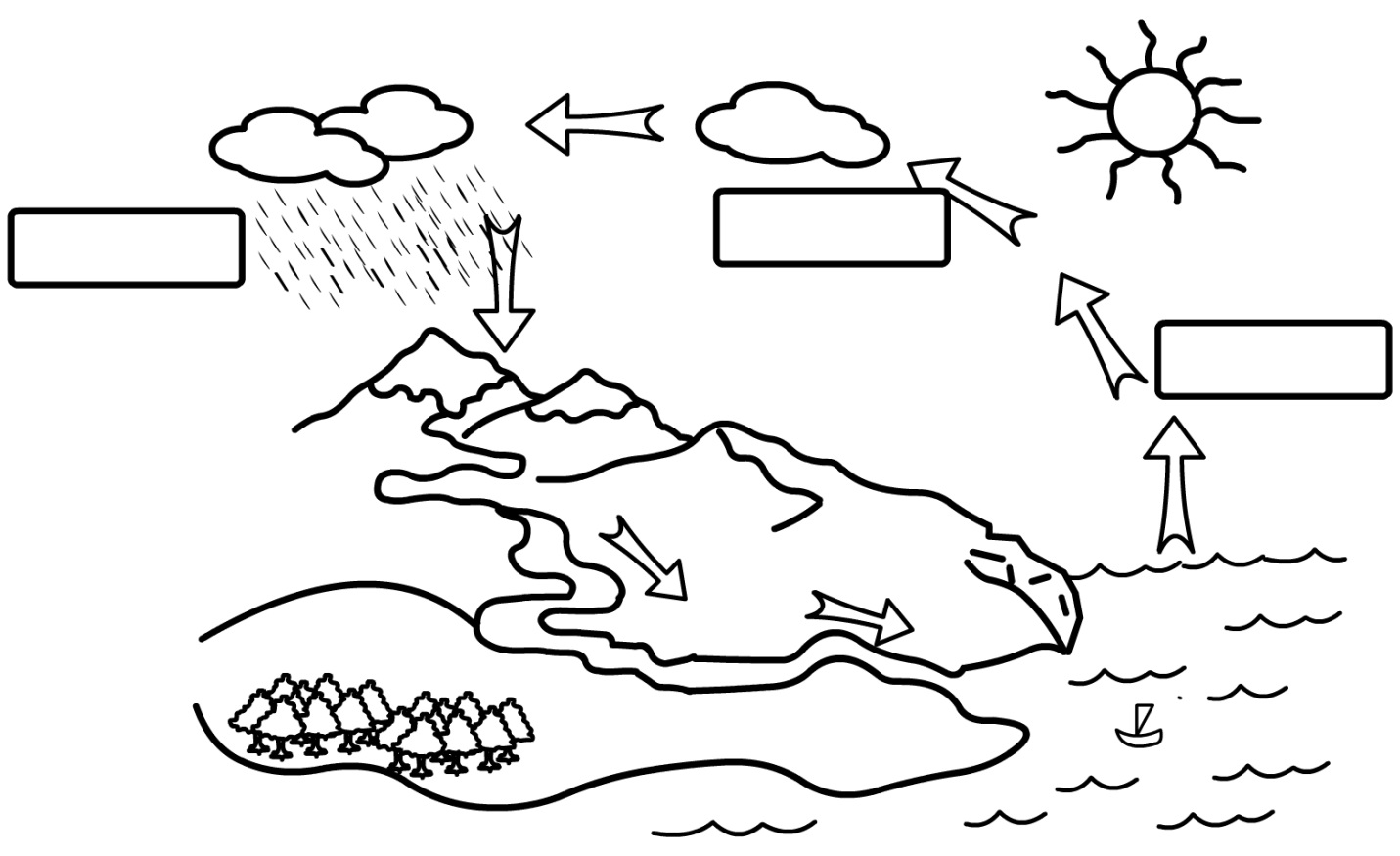 ¡Lee y aprende!! Actividad: 3: Estados del agua en la naturalezaObserva el video, luego las imágenes y escribe en qué estado está representada el agua.   Estado: ______________                 Estado:________________                Estado: _______________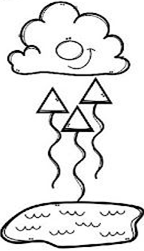 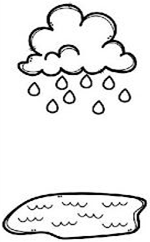 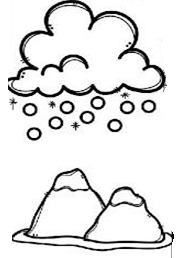 SEMANA N°: 13ASIGNATURA: Ciencias Naturales ASIGNATURA: Ciencias Naturales GUÍA DE APRENDIZAJE (clase 12)Profesor(a): María López GUÍA DE APRENDIZAJE (clase 12)Profesor(a): María López GUÍA DE APRENDIZAJE (clase 12)Profesor(a): María López Nombre Estudiante:Nombre Estudiante:Curso:  2º Básico Unidad:  4Unidad:  4Unidad:  4OA 11: Describir el ciclo del agua en la naturaleza, reconociendo que el agua es un recurso preciado y proponiendo acciones cotidianas para su cuidado.OA 11: Describir el ciclo del agua en la naturaleza, reconociendo que el agua es un recurso preciado y proponiendo acciones cotidianas para su cuidado.OA 11: Describir el ciclo del agua en la naturaleza, reconociendo que el agua es un recurso preciado y proponiendo acciones cotidianas para su cuidado.Recursos de aprendizaje a utilizar: Guía de aprendizaje – videos  video del ciclo del agua:   https://www.youtube.com/watch?v=76dw3ZRFGNQ&t=98s Estados del agua:  https://www.youtube.com/watch?v=JXv643OKCB4&t=42s Recursos de aprendizaje a utilizar: Guía de aprendizaje – videos  video del ciclo del agua:   https://www.youtube.com/watch?v=76dw3ZRFGNQ&t=98s Estados del agua:  https://www.youtube.com/watch?v=JXv643OKCB4&t=42s Recursos de aprendizaje a utilizar: Guía de aprendizaje – videos  video del ciclo del agua:   https://www.youtube.com/watch?v=76dw3ZRFGNQ&t=98s Estados del agua:  https://www.youtube.com/watch?v=JXv643OKCB4&t=42s Instrucciones: Los estudiantes deben trabajar con apoyo de sus padres. Para cada   actividad se entregan instrucciones precisas. En caso de tener dudas, apoderado y estudiante deben contactarse con  su profesora vía  WhatsApp para que pueda prestar ayuda en el proceso de aprendizaje. No olvidar  enviar evidencias ya que tu trabajo será evaluado. Instrucciones: Los estudiantes deben trabajar con apoyo de sus padres. Para cada   actividad se entregan instrucciones precisas. En caso de tener dudas, apoderado y estudiante deben contactarse con  su profesora vía  WhatsApp para que pueda prestar ayuda en el proceso de aprendizaje. No olvidar  enviar evidencias ya que tu trabajo será evaluado. Instrucciones: Los estudiantes deben trabajar con apoyo de sus padres. Para cada   actividad se entregan instrucciones precisas. En caso de tener dudas, apoderado y estudiante deben contactarse con  su profesora vía  WhatsApp para que pueda prestar ayuda en el proceso de aprendizaje. No olvidar  enviar evidencias ya que tu trabajo será evaluado. 